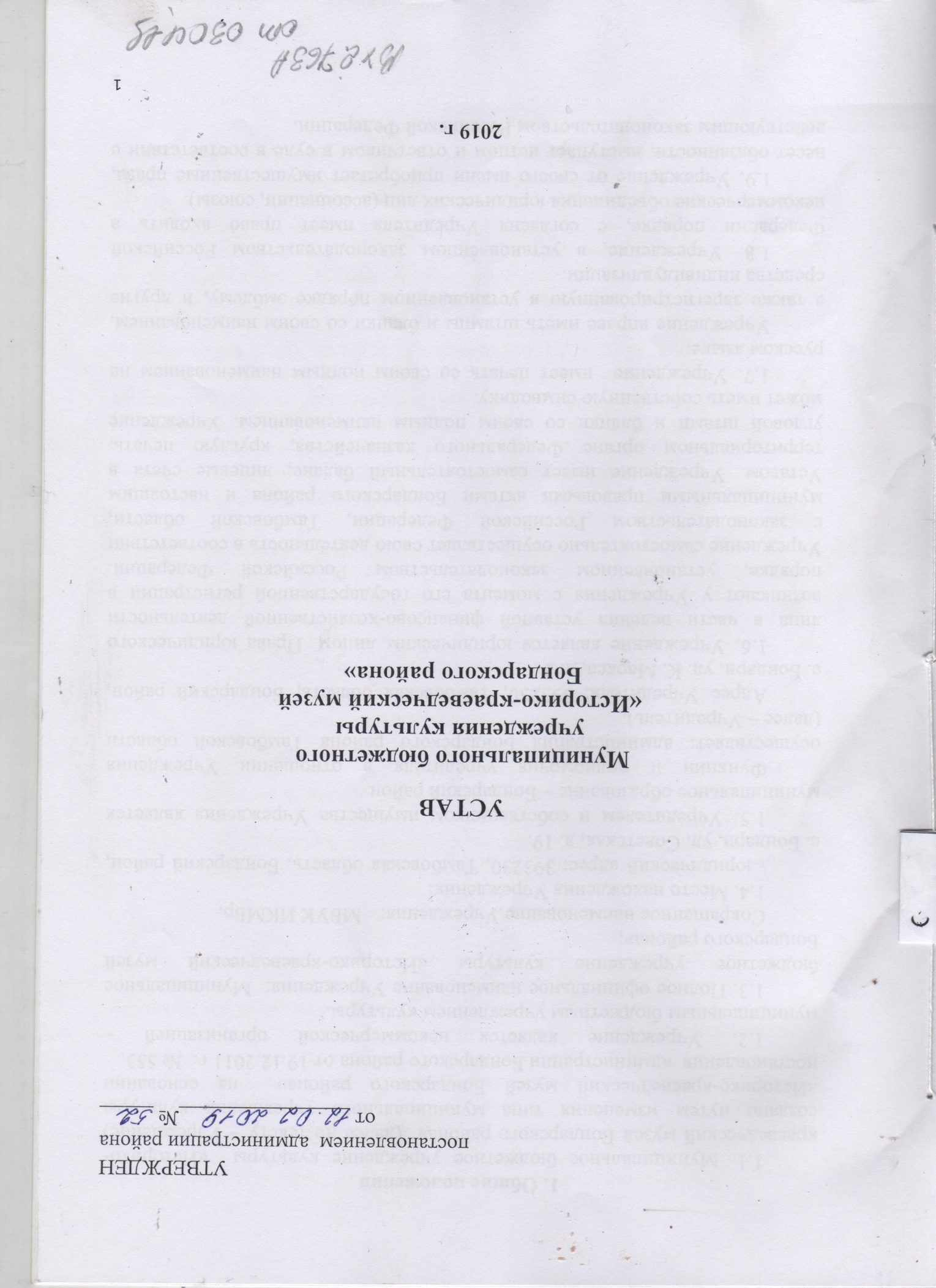 1. Общие положения1.1. Муниципальное бюджетное учреждение культуры  «Историко-краеведческий музей Бондарского района»  (далее по тексту – Учреждение) создано путем изменения типа муниципального учреждения культуры  «Историко-краеведческий музей Бондарского района»  на основании постановления  администрации Бондарского района от 19.12.2011 г.  № 553.1.2. Учреждение является некоммерческой организацией – муниципальным бюджетным учреждением культуры.1.3. Полное официальное наименование Учреждения:  Муниципальное бюджетное учреждение культуры «Историко-краеведческий музей Бондарского района»;  Сокращенное наименование Учреждения:  МБУК ИКМБр. 1.4. Место нахождения Учреждения: - юридический адрес: 393230, Тамбовская область, Бондарский район,           с. Бондари, ул. Советская, д. 19.1.5. Учредителем и собственником имущества Учреждения является муниципальное образование – Бондарский район. Функции и полномочия учредителя в отношении Учреждения осуществляет: администрация Бондарского района Тамбовской области  (далее – Учредитель).Адрес Учредителя: 393230, Тамбовская область, Бондарский район,             с. Бондари, ул. К. Маркса, д. 21.6. Учреждение является юридическим лицом. Права юридического лица в части ведения уставной финансово-хозяйственной деятельности возникают у Учреждения с момента его государственной регистрации в порядке, установленном законодательством Российской Федерации. Учреждение самостоятельно осуществляет свою деятельность в соответствии с законодательством Российской Федерации, Тамбовской области, муниципальными правовыми актами Бондарского района и настоящим Уставом. Учреждение имеет самостоятельный баланс, лицевые счета в территориальном органе Федерального казначейства, круглую печать, угловой штамп и бланки со своим полным наименованием. Учреждение  может иметь собственную символику. 1.7. Учреждение  имеет печать со своим полным наименованием на русском языке.Учреждение вправе иметь штампы и бланки со своим наименованием, а также зарегистрированную в установленном порядке эмблему, и другие   средства индивидуализации.1.8. Учреждение, в установленном законодательством Российской Федерации порядке, с согласия Учредителя имеет право входить в  некоммерческие объединения юридических лиц (ассоциации, союзы).1.9. Учреждение от своего имени приобретает имущественные права, несет обязанности, выступает истцом и ответчиком в суде в соответствии с действующим законодательством Российской Федерации.1.10. Учреждение отвечает по своим обязательствам всем находящимся у него на праве оперативного управления имуществом, как закрепленным за ним Учредителем имуществом, так и приобретенным за счет доходов, полученных от приносящей доход деятельности, за исключением особо ценного движимого имущества, закрепленного за ним Учредителем или приобретенного Учреждением за счет средств, выделенных Учредителем, а также недвижимого имущества. 1.11. Учреждение самостоятельно в осуществлении своей деятельности в пределах, определяемых законодательством Российской Федерации и настоящим Уставом.2. Цели и виды деятельности Учреждения2.1. Учреждение создается для достижения следующих целей:  - обеспечение доступа граждан к музейным ценностям;- формирование научно-познавательного фонда;- обеспечение сохранности и безопасности музейных собраний.2.2. Для  достижения  своих  уставных  целей   Учреждение  осуществляет следующие основные виды деятельности:- организация музейного обслуживания населения;- комплектование музейных собраний;- учёт музейных собраний;- обеспечение сохранности и безопасности музейных собраний;- экспозиционная, выставочная деятельность, как на основе собственного музейного фонда, так и совместно с другими учреждениями и организациями;- нравственное, эстетическое и военно-патриотическое воспитание молодежи;- организация культурного досуга жителей Бондарского района;- проведение лекций, экскурсий, составление тематической подборки фондовых материалов, составление ответов на тематические запросы.2.4. Муниципальное задание для Учреждения, в соответствии с предусмотренными его учредительными документами основными видами деятельности, формирует и утверждает администрация Бондарского района.Учреждение не вправе отказаться от выполнения муниципального задания.Учреждение вправе сверх установленного муниципального задания, а также в случаях, определенных федеральными законами, в пределах установленного муниципального задания выполнять работы, оказывать услуги, относящиеся к его основным видам деятельности, для граждан и юридических лиц за плату и на одинаковых при оказании одних и тех же услуг условиях. Порядок определения указанной платы устанавливается решением  Бондарского районного Совета народных депутатов, если иное не предусмотрено федеральным законом.2.5. Учреждение вправе осуществлять приносящую доход деятель-ность, не нарушая прав граждан на получение бесплатных услуг, поскольку это служит достижению целей, ради которых оно создано.Учреждение вправе осуществлять следующие виды приносящей доход деятельности:- обеспечение доступа к музейным ценностям: ксерокопирование, сканирование и фотографирование документов из фонда Музея; - видеосъемка экспозиций, просмотр видеофильмов;- консультации и составление справок по запросам посетителей;- выпуск различного вида печатной и рекламной продукции;- проведение тематико-экспозиционных экскурсий;- проведение тематических мероприятий;- оформление музейных экспозиций; - выставочная деятельность на основе фондов других музеев;- сдача в аренду имущества, полученного Учреждением от Учредителя или приобретенного Учреждением.Учредитель вправе приостановить приносящую доход деятельность Учреждения, если она наносит ущерб уставной деятельности, до решения суда по этому вопросу.2.6. Учреждение вправе создавать структурные подразделения (отделения, другие обособленные подразделения, не являющиеся юридическими лицами) в пределах выделенных бюджетных средств.3. Имущество и финансовое обеспечение Учреждения3.1. Имущество Учреждения является собственностью Учредителя и в установленном порядке закрепляется за Учреждением на праве оперативного управления. 3.2. Учреждение владеет, пользуется, распоряжается закрепленным за ним имуществом в соответствии с его назначением, уставными целями своей деятельности и муниципальными заданиями, в порядке, установленном законодательством Российской Федерации, Тамбовской области, муниципальными правовыми актами Бондарского района и настоящим Уставом. 3.3. Учредитель вправе принять решение об изъятии излишнего, неиспользуемого или используемого не по назначению имущества, закрепленного за Учреждением в порядке, установленном законодательством Российской Федерации, Тамбовской области и муниципальными правовыми актами Бондарского района.3.4. Учреждение без согласия Учредителя не вправе распоряжаться особо ценным движимым имуществом, закрепленным за ним в установленном порядке или приобретенным Учреждением за счет средств, выделенных ему Учредителем на приобретение такого имущества, а также недвижимым имуществом. 3.5. Учреждение вправе с согласия Учредителя передавать некоммерческим организациям в качестве их учредителя или участника денежные средства (если иное не установлено условиями их предоставления) и иное имущество, за исключением особо ценного имущества, закрепленного за ним в установленном порядке или приобретенного Учреждением за счет средств, выделенных ему Учредителем на приобретение такого имущества, а также недвижимого имущества. 3.6. Учреждение не вправе размещать денежные средства на депозитах в кредитных организациях, а также совершать сделки с ценными бумагами, если иное не предусмотрено федеральными законами. 3.7. Источниками формирования имущества и финансовых ресурсов Учреждения являются: - имущество, закрепленное за Учреждением на праве оперативного управления; - средства, выделяемые из районного бюджета на приобретение имущества; - до 01.01.2019 - бюджетные ассигнования на обеспечение выполнения Учреждением муниципальных услуг на основании бюджетной сметы; - с 01.01.2019 - субсидии из районного бюджета, предоставляемые в соответствии с пунктом 1 статьи 78.1 Бюджетного кодекса Российской Федерации; - доходы, полученные от приносящей доходы деятельности; - безвозмездные поступления от физических и юридических лиц, в том числе добровольные пожертвования; - иные источники, не запрещенные законодательством Российской Федерации, Тамбовской области, Бондарского района. 3.8. Уменьшение объема субсидии, предоставленной на выполнение муниципального задания, в течение срока его выполнения осуществляется только при соответствующем изменении муниципального задания. 3.9. Доходы Учреждения поступают в его самостоятельное распоряжение и используются им для достижения целей, ради которых оно создано, если иное не предусмотрено федеральными законами. 3.10. В случае сдачи в аренду с согласия Учредителя, особо ценного движимого имущества, закрепленного за Учреждением или приобретенного Учреждением за счет средств, выделенных ему в установленном порядке на приобретение такого имущества, финансовое обеспечение содержания такого имущества за счет средств районного бюджета не осуществляется.3.11. Учреждение может совершать крупные сделки в соответствии с критериями, установленными статьей 9.2. Федерального закона «О некоммерческих организациях» от 12.01.1996 № 7-ФЗ, только с предварительного согласия Учредителя в установленном порядке. 3.12. Учреждение не вправе совершать сделки, возможными последствиями которых является отчуждение или обременение имущества, закрепленного за Учреждением, или имущества, приобретенного за счет средств, выделенных этому Учреждению из районного бюджета. 3.13. Решение об одобрении сделки с имуществом Учреждения, в совершении которой имеется заинтересованность, определяемой в соответствии с критериями, установленными статьей 27 Федерального закона «О некоммерческих организациях» от 12.01.1996 № 7-ФЗ, принимает Учредитель. 3.14. Учреждение обеспечивает надлежащее содержание имущества, закрепленного за ним на праве оперативного управления. 3.15. Учреждение самостоятельно осуществляет свою деятельность в пределах, определяемых законодательством Российской Федерации, Тамбовской области, муниципальным правовым актом Бондарского района и настоящим Уставом. 4. Организация деятельности Учреждения4.1. Учреждение в пределах своей компетенции строит свои отношения с юридическими и физическими лицами на основе договоров, совершает сделки и иные юридические действия, не запрещенные законодательством Российской Федерации, Тамбовской области и муниципальными правовыми актами Бондарского района.4.2. В интересах достижения целей, предусмотренных настоящим Уставом, Учреждение имеет право:- в установленном порядке осуществлять иную приносящую доход деятельность для достижения уставных целей;- при осуществлении иной приносящей доход деятельности, распоряжаться доходами от этой деятельности и имуществом, приобретенным за счет этих доходов в соответствии с законодательством Российской Федерации, Тамбовской области и муниципальными правовыми актами Бондарского района в целях, определенных настоящим Уставом;- планировать свою основную деятельность и определять перспективы развития, исходя из уставных целей и спроса посетителей.4.3. Для достижения целей, предусмотренных настоящим Уставом, Учреждение может:- использовать в хозяйственных целях территорию Учреждения в соответствии с режимом содержания;- привлекать для осуществления своих творческих и иных задач на договорной основе другие организации, а также специалистов;- приобретать или арендовать основные и оборотные средства за счет имеющихся у Учреждения финансовых ресурсов;- осуществлять ведение деятельности в установленном порядке;- в соответствии с законодательством Российской Федерации, Тамбовской области и муниципальными правовыми актами Бондарского района определять структуру Учреждения и штат сотрудников.4.4. Учреждение обязано:- выполнять муниципальное задание;- согласовывать с Учредителем планирование своей основной деятельности и перспектив развития;- обеспечивать своих работников безопасными условиями труда и нести ответственность в установленном порядке за ущерб, причиненный их здоровью и трудоспособности;- представлять Учредителю необходимую документацию.5. Управление Учреждением5.1. Управление Учреждением осуществляется в соответствии с законодательством Российской Федерации, Тамбовской области, муниципальными правовыми актами Бондарского района, Уставом.5.2. К компетенции Учредителя относится:5.2.1. осуществление необходимых действий при создании, реорганизации, изменении типа и ликвидации Учреждения;5.2.2. утверждение устава Учреждения, а также вносимых в него изменений;5.2.3. назначение (утверждает) директора Учреждения и прекращает его полномочий;5.2.4. заключение и прекращение трудового договора с директором Учреждения;5.2.5. формирование и утверждение муниципального задания на оказание муниципальных услуг (выполнение работ) юридическим и физическим лицам (далее - муниципальное задание) в соответствии с предусмотренными уставом Учреждения основными видами деятельности;5.2.6. определение перечня особо ценного движимого имущества, закрепляемого за Учреждением Учредителем или приобретенного за счет средств Учреждения, выделенных ему Учредителем на приобретение такого имущества (далее - особо ценное движимое имущество);5.2.7. предварительно согласование совершения Учреждением крупных сделок, соответствующих критериям, установленным статьей 9.2. Федерального закона «О некоммерческих организациях» от 12.01.1996                      № 7-ФЗ;5.2.8. принятие решения об одобрении сделок с участием Учреждения, в совершении которых имеется заинтересованность, определяемая в соответствии с критериями, установленными в статье 27 Федерального закона «О некоммерческих организациях» от 12.01.1996 № 7-ФЗ;5.2.9. определение порядка составления и утверждения отчета о результатах деятельности Учреждения и об использовании закрепленного за ним районного имущества;5.2.10. согласование распоряжением особо ценного движимого имущества, закрепленного за Учреждением,  либо приобретенным Учреждением за счет средств, выделенных ему на приобретение такого имущества;5.2.11. согласование распоряжением недвижимого имущества Учреждения, в том числе передачу его в аренду;5.2.12. согласование внесения Учреждением денежных средств, иного имущества, за исключением особо ценного движимого имущества, а также недвижимого имущества, в уставный капитал хозяйственных обществ или передачу им такого имущества иным образом в качестве их Учредителя или участника;5.2.13. согласование передачи Учреждению в качестве его Учредителя или участника денежных средств (если иное не установлено условиями их предоставления) и иного имущества, за исключением особо ценного движимого имущества, закрепленного за Учреждением собственником или приобретенного Учреждением за счет средств, выделенных ему собственником на приобретение такого имущества, а также недвижимого имущества;5.2.14. определение порядка составления и утверждения плана финансово-хозяйственной деятельности Учреждения;5.2.15. определение предельно допустимого значение просроченной кредиторской задолженности Учреждения, превышение которого влечет расторжение трудового договора с директором Учреждения по инициативе работодателя в соответствии с Трудовым кодексом Российской Федерации;5.2.16. осуществление контроля за деятельностью Учреждения;5.2.17. осуществление иных функций и полномочий, установленных действующим законодательством Российской Федерации.5.3. Учреждение возглавляет директор, назначаемый на должность и освобождаемый от должности Учредителем. Права и обязанности директора, а также основания расторжения трудовых отношений с ним регламентируются трудовым договором, заключаемым Учредителем. 5.4. Директор действует на основе законодательства Российской Федерации, Тамбовской области, муниципальными правовыми актами Бондарского района и настоящего Устава.5.5. Директор осуществляет текущее руководство деятельностью Учреждения и подотчетен Учредителю.5.6. Директор на основе единоначалия руководит деятельностью Учреждения, несет персональную ответственность за достижение целей, предусмотренных настоящим Уставом.Директор несет перед Учреждением ответственность в размере убытков, причиненных Учреждению в результате совершения крупной сделки с нарушением установленных требований Российской Федерации, независимо от того, была ли эта сделка признана недействительной.5.7. Директор:- утверждает, по согласованию с Учредителем, штатное расписание, устанавливает размер оплаты труда работников, в том числе надбавки и доплаты в порядке, установленном законодательством Российской Федерации, Тамбовской области, Бондарского района;- назначает на должность и освобождает от должности работников, определяет их обязанности, заключает с ними трудовые договоры, применяет к ним меры поощрения и взыскания;- открывает в установленном порядке счета, пользуется правом распоряжения имуществом и средствами Учреждения в пределах, установленных законодательством Российской Федерации и настоящим Уставом;- действует без доверенности от имени Учреждения, представляет его интересы в государственных органах, во взаимоотношениях с российскими и зарубежными юридическими и физическими лицами;- выдает доверенности;- утверждает положения и инструкции, издает приказы и дает указания, обязательные для выполнения всеми работниками Учреждения, а также контролирует их исполнение;- регистрирует в установленном законом порядке изменения к Уставу, утвержденные Учредителем;- обеспечивает безопасность и условия труда, соответствующие государственным нормативным требованиям охраны труда;- осуществляет другие полномочия в соответствии с законодательством Российской Федерации, Тамбовской области, муниципальными правовыми актами Бондарского района.5.8. Участие работников в управлении Учреждением определяется в соответствии с трудовым законодательством.6. Контроль и отчетность6.1. Контроль за деятельностью Учреждения, а так же за распоряжением имуществом, закрепленным за Учреждением, осуществляется Учредителем. Контроль за деятельностью Учреждения осуществляется также со стороны органов, организаций, физических лиц в соответствии  с действующим законодательством Российской Федерации.6.2. Ведение оперативного бухгалтерского учёта деятельности Учреждения и статистической отчетности в порядке, установленном законодательством Российской Федерации осуществляет по договору с муниципальным казенным учреждением «Централизованная бухгалтерия по обслуживанию учреждений бюджетной сферы Бондарского района».6.3. Директор Музея за искажение бухгалтерской отчетности и несоблюдение сроков ее представления несут административную и уголовную  и иную ответственность в соответствии с действующим законодательством Российской Федерации.7. Локальные акты, регламентирующие деятельность Учреждения7.1. Для обеспечения уставной деятельности Учреждение имеет право принимать следующие локальные акты:- приказы директора Учреждения;- должностные инструкции работников Учреждения;- положение об оплате труда в Учреждении;- иные акты, предусмотренные действующим законодательством Российской Федерации, Тамбовской области и муниципальными правовыми актами Бондарского района.7.2. Локальные акты не могут противоречить законодательству Российской Федерации, Тамбовской области, муниципальными правовыми актами Бондарского района и настоящему Уставу.7. Трудовые отношения7.1. В Учреждении действует система найма работников, предусмотренная действующим законодательством Российской Федерации.7.2. Работники Учреждения в установленном порядке подлежат медицинскому и социальному страхованию, социальному обеспечению.7.3. Учреждение обеспечивает здоровые и безопасные условия труда и несет ответственность за соблюдение законодательства об охране труда.8. Охрана труда8.1. В области охраны труда Учреждение в соответствии с трудовым законодательством Российской Федерации и законодательством об охране труда обязано:- обеспечивать своих работников здоровыми и безопасными условиями труда;- возмещать вред, причиненный работнику увечьем, профессиональным заболеванием, либо иным повреждением здоровья, связанным с трудовыми отношениями в установленном законом порядке;- обеспечивать работников санитарно-бытовых помещений средствами индивидуальной защиты;- производить обучение работников безопасным методам и приемам труда за счет средств работодателя (Учреждения); - осуществлять страхование работников по временной нетрудоспособности вследствие заболевания, а также от несчастных случаев на производстве и профессиональных заболеваний.8.2. Учреждение предусматривает мероприятия по улучшению условий труда и охраны труда, профилактике производственного травматизма и профессиональных заболеваний.9. Реорганизация и ликвидация Учреждения9.1. Учреждение может быть реорганизовано или ликвидировано на основании решения администрации Бондарского района в форме постановлении, либо по решению суда в порядке, предусмотренном действующим законодательством Российской Федерации, Порядком создания, реорганизации, изменения типа и ликвидации муниципальных учреждений, а также утверждения уставов муниципальных учреждений и внесения в них изменений, утвержденным постановлением администрации Бондарского района от 24.11.2010 № 476.9.2. Реорганизация Учреждения может быть осуществлена в форме слияния, присоединения, разделения, выделения и преобразования.Изменение типа существующего муниципального учреждения не является его реорганизацией.9.3. Учреждение считается реорганизованным, за исключением случаев реорганизации в форме присоединения, с момента внесения соответствующей записи в Единый государственный реестр юридических лиц.При реорганизации Учреждения в форме присоединения к нему другого юридического лица первое из них считается реорганизованным с момента внесения в Единый государственный реестр юридических лиц записи о прекращении деятельности присоединенного юридического лица.9.4. При принятии решения о ликвидации Учреждения Учредитель назначает ликвидационную комиссию (ликвидатора) и устанавливает в соответствии с Гражданским кодексом Российской Федерации и Федеральным законом «О некоммерческих организациях» от 12.01.1996                 № 7-ФЗ порядок и сроки ликвидации Учреждения. 9.5. С момента назначения ликвидационной комиссии к ней переходят полномочия по управлению делами Учреждения. Ликвидационная комиссия от имени Учреждения выступает в суде.При прекращении деятельности Учреждения все управленческие, финансово-хозяйственные документы по личному составу и другие документы передаются правопреемнику в соответствии с установленными правилами. При отсутствии правопреемника документы по личному составу (приказы, личные дела и карточки, лицевые счета и т.п.) передаются на хранение в архивные учреждения по месту нахождения Учреждения.9.6. Имущество Учреждения, оставшееся после удовлетворения требований кредиторов Учреждения, а также имущество, на которое в соответствии с федеральными законами не может быть обращено взыскание по обязательствам Учреждения, передается ликвидационной комиссией Учредителю.10. Порядок подготовки устава, изменений и дополнений к уставу.10.1. Устав Учреждения в новой редакции, изменения и дополнения в устав в части, не урегулированной законодательством Российской Федерации, разрабатываются и принимаются директором Музея и утверждаются Учредителем. 10.2. Порядок утверждения устава Учреждения устанавливается органом местного самоуправления.